Протокол №401/УКС -ВПзаседания Закупочной комиссии по запросу котировок в электронной форме  на право заключения договора на выполнение работ: «Мероприятия по строительству и реконструкции электрических сетей до 20 кВ для технологического присоединения потребителей (в том числе ПИР) на территории филиала "Приморские ЭС" (г. Большой Камень)». (Лот № 8308-КС ПИР СМР-2020-ДРСК).СПОСОБ И ПРЕДМЕТ ЗАКУПКИ:запрос котировок в электронной форме  на право заключения договора на выполнение работ: «Мероприятия по строительству и реконструкции электрических сетей до 20 кВ для технологического присоединения потребителей (в том числе ПИР) на территории филиала "Приморские ЭС" (г. Большой Камень)».  (Лот № 8308-КС ПИР СМР-2020-ДРСК).КОЛИЧЕСТВО ПОДАННЫХ НА ЭТАП ЗАЯВОК НА УЧАСТИЕ В ЗАКУПКЕ: 4 (четыре) заявки КОЛИЧЕСТВО ОТКЛОНЕННЫХ ЗАЯВОК: 1 (одна) заявка.ВОПРОСЫ, ВЫНОСИМЫЕ НА РАССМОТРЕНИЕ ЗАКУПОЧНОЙ КОМИССИИ:О  рассмотрении результатов оценки заявок.Об отклонении заявки Участника ООО "ПРИМ-ЭНЕРГОСОЮЗ".О признании заявок соответствующими условиям Документации о закупке.О ранжировке заявок.О выборе победителя закупки.РЕШИЛИ:По вопросу № 1Признать объем полученной информации достаточным для принятия решения.Принять к рассмотрению заявки следующих участников:По вопросу № 2Отклонить заявку Участника ООО "ПРИМ-ЭНЕРГОСОЮЗ" от дальнейшего рассмотрения на основании п. 4.9.6 б) Документации о закупке, как несоответствующую следующим требованиям:По вопросу № 3Признать заявки ООО " МОНТАЖЭЛЕКТРОСЕРВИС " 
ИНН/КПП 2465082377/246601001 
ОГРН 1042402645108ООО "ТЕХЦЕНТР" 
ИНН/КПП 2539057716/253901001 
ОГРН 1032502131056ООО "ПРИМОРСКАЯ УНИВЕРСАЛЬНАЯ СТРОИТЕЛЬНАЯ КОМПАНИЯ" 
ИНН/КПП 2502059234/250201001 
ОГРН 1182536028960соответствующими условиям Документации о закупке и принять их к дальнейшему рассмотрению.        По вопросу № 4  Утвердить ранжировку заявок:По вопросу № 5Признать Победителем закупки Участника, занявшего 1 (первое) место в ранжировке по степени предпочтительности для Заказчика: ООО "ПРИМОРСКАЯ УНИВЕРСАЛЬНАЯ СТРОИТЕЛЬНАЯ КОМПАНИЯ" ИНН/КПП 2502059234/250201001 ОГРН 1182536028960 с ценой заявки не более  3 250 000,00 руб. без учета НДС. Сроки выполнения работ: Начало работ –  с момента заключения договора. Окончание работ –  21.06.2020 г.Условия оплаты: Оплата за выполненные работы производится в течение 30 (тридцати) календарных дней с даты подписания Сторонами документов, указанных в пунктах 4.1 и 4.2 Договора, на основании счёта, выставленного Подрядчиком, и с учетом пунктов 3.5.2, 3.5.3 Договора. Если Подрядчик является субъектом МСП, оплата за выполненные работы производится в течение 15 (пятнадцати) рабочих дней с даты подписания Сторонами документов, указанных в пунктах 4.1 и 4.2 Договора, на основании счёта, выставленного Подрядчиком, и с учетом пунктов 3.5.2, 3.5.3 Договора.Гарантии выполненных работ: гарантии качества на все конструктивные элементы и работы, предусмотренные в Технических требованиях и выполняемые Подрядчиком на объекте, в том числе на используемые строительные конструкции, материалы и оборудование должны составлять 60 месяцев с момента подписания акта сдачи-приемки выполненных работ по настоящему договору в полном объеме.Инициатору договора обеспечить подписание договора с Победителем не ранее чем через 10 (десять) календарных дней и не позднее 20 (двадцати) календарных дней после официального размещения итогового протокола по результатам закупки.Победителю закупки в срок не позднее 3 (трех) рабочих дней с даты официального размещения итогового протокола по результатам закупки обеспечить направление по адресу, указанному в Документации о закупке, информацию о цепочке собственников, включая бенефициаров (в том числе конечных), по форме и с приложением подтверждающих документов согласно Документации о закупке.Секретарь Закупочной комиссии1 уровня АО «ДРСК                                              ____________________          Чуясова Е.Г.Тел. (4162) 397-268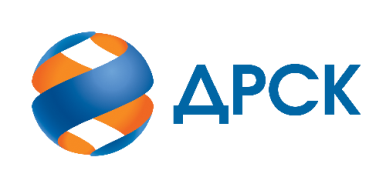                                                                      АКЦИОНЕРНОЕ ОБЩЕСТВО                «ДАЛЬНЕВОСТОЧНАЯ РАСПРЕДЕЛИТЕЛЬНАЯ СЕТЕВАЯ КОМПАНИЯ»город Благовещенск№ ЕИС 32008940568«10» апреля  2020 года№п/пДата и время регистрации заявкиНаименование, ИНН Участника и/или его идентификационный номер06.03.2020 10:22ООО" МОНТАЖЭЛЕКТРОСЕРВИС " 
ИНН/КПП 2465082377/246601001 
ОГРН 104240264510817.03.2020 15:23ООО "ТЕХЦЕНТР" 
ИНН/КПП 2539057716/253901001 
ОГРН 103250213105616.03.2020 02:49ООО "ПРИМ-ЭНЕРГОСОЮЗ" 
ИНН/КПП 2536315408/253601001 
ОГРН 119253600481418.03.2020 07:42ООО "ПРИМОРСКАЯ УНИВЕРСАЛЬНАЯ СТРОИТЕЛЬНАЯ КОМПАНИЯ" 
ИНН/КПП 2502059234/250201001 
ОГРН 1182536028960№п/пНаименование Участника, ИНН и/или идентификационный номерЦена заявки, руб. без НДС Дата и время регистрации заявки(по дате и времени последнего изменения заявки)ООО" МОНТАЖЭЛЕКТРОСЕРВИС " 
ИНН/КПП 2465082377/246601001 
ОГРН 10424026451083 598 931,7006.03.2020 10:22ООО "ТЕХЦЕНТР" 
ИНН/КПП 2539057716/253901001 
ОГРН 10325021310563 300 000,0017.03.2020 15:23ООО "ПРИМ-ЭНЕРГОСОЮЗ" 
ИНН/КПП 2536315408/253601001 
ОГРН 11925360048143 358 337,9916.03.2020 02:49ООО "ПРИМОРСКАЯ УНИВЕРСАЛЬНАЯ СТРОИТЕЛЬНАЯ КОМПАНИЯ" 
ИНН/КПП 2502059234/250201001 
ОГРН 11825360289603 250 000,0018.03.2020 07:42№ п/пОснования для отклонения1.В составе заявки предоставлена выписка из реестра членов СРО на инженерные изыскания на ООО «ГЕО-ПЛЮС», что не соответствует п.6.1. ТТ, согласно которому, Участник самостоятельно должен соответствовать требованиям к наличию выписок из реестра СРО. Ответ на дополнительный запрос Участником не представлен.Место в ранжировке Дата и время регистрации заявкиНаименование, ИНН Участника и/или его идентификационный номерЦена заявки, 
руб. без НДС Возможность применения приоритета в соответствии с 925-ПП1 место18.03.2020 07:42ООО "ПРИМОРСКАЯ УНИВЕРСАЛЬНАЯ СТРОИТЕЛЬНАЯ КОМПАНИЯ" 
ИНН/КПП 2502059234/250201001 
ОГРН 11825360289603 250 000,00нет 
2 место17.03.2020 15:23ООО "ТЕХЦЕНТР" 
ИНН/КПП 2539057716/253901001 
ОГРН 10325021310563 300 000,00нет 
3 место06.03.2020 10:22ООО" МОНТАЖЭЛЕКТРОСЕРВИС " 
ИНН/КПП 2465082377/246601001 
ОГРН 10424026451083 598 931,70нет 
